К 1 ноября 2018г. благодаря совместному участию жителей, предпринимателей и бюджета (местного и областного) практически все проекты, прошедшие конкурсный отбор в рамках проекта «Народный бюджет» в 2018 году,  реализованы (кроме муниципального образования Юровское - пошив театральных костюмов).МО Вохтожское в 2018 году отремонтировали скважину, решив проблему водоснабжения части населения пос.Вохтога, и обустроили тротуар по ул. Колхозная.скважина в  поселке Вохтога 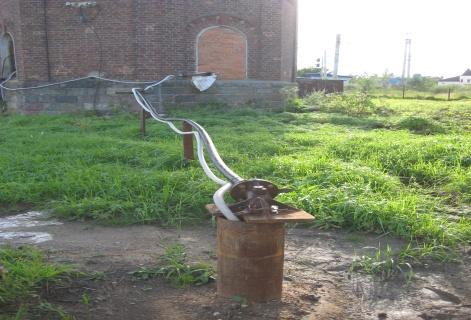 тротуар по ул.Колхозная МО Вохтожское 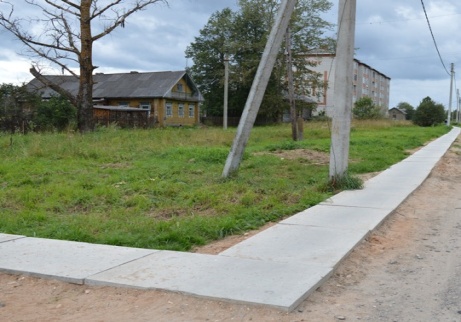 МО Грязовецкое в продолжение мероприятий по благоустройству города отремонтировали оживленный участок тротуара по ул. Ленинапешеходная дорожка ул.Ленина в г.Грязовец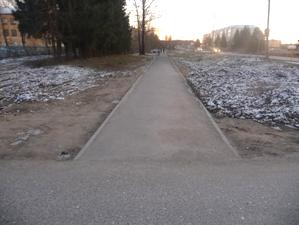 МО Комьянское в 2018 году реализовало сразу 3 проекта: асфальтирована дворовая  территория между домами в д.Хорошево, установлена детская площадка,приобретены театральные костюмы дому культуры для проведения культурно-массовых мероприятий.    дворовая территория д.Хорошево МО Комьянское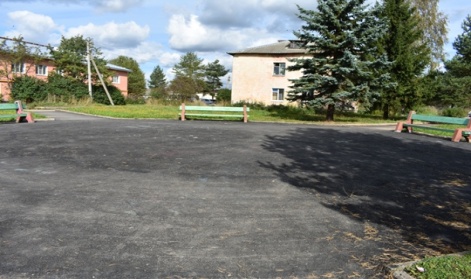 детская площадка в МО Комьянское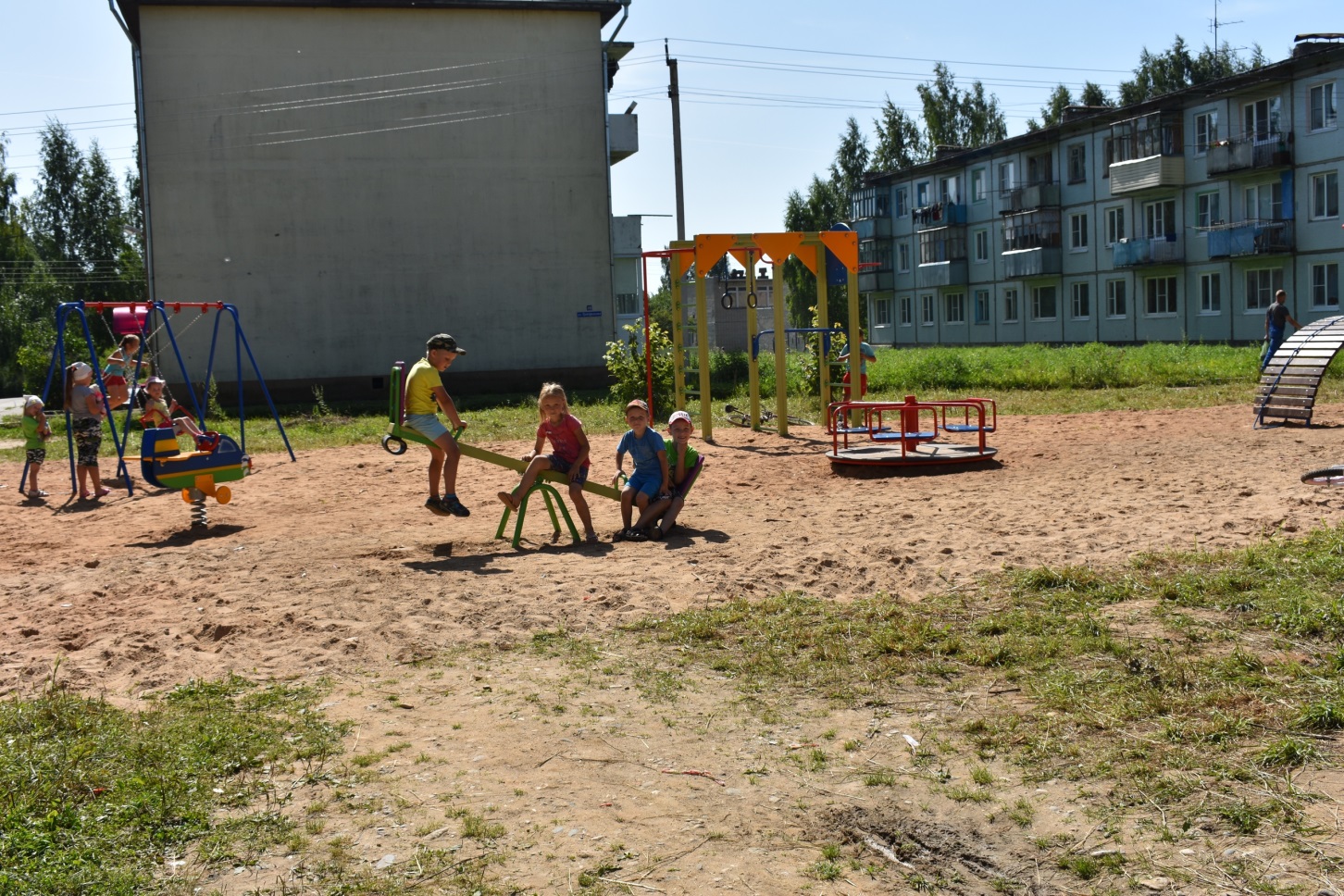 Сценические костюмы для дома культуры МО Комьянское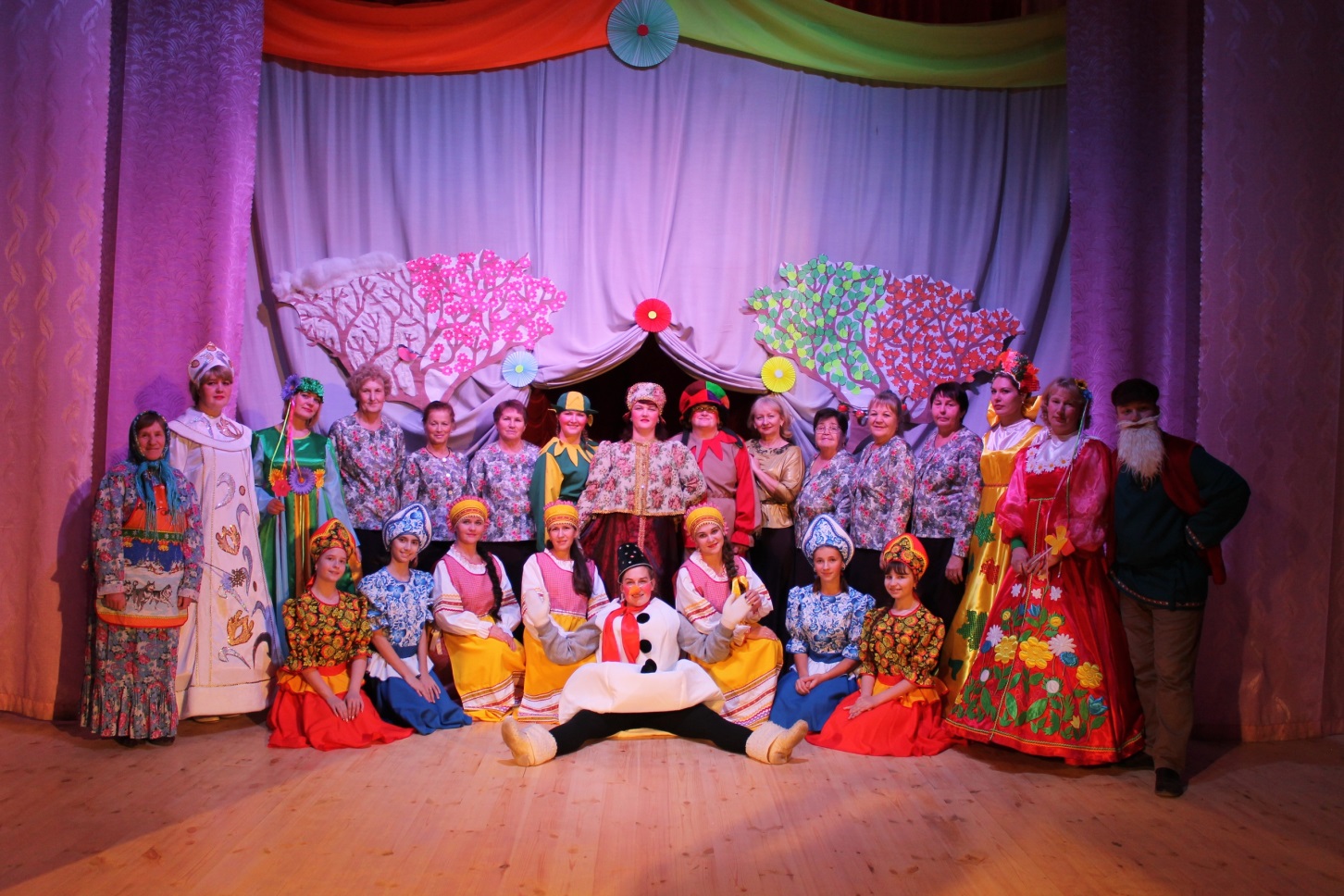 МО Перцевское в 2018 году установили  детскую площадку в д.Слобода.детская площадка д.Слобода МО Перцевское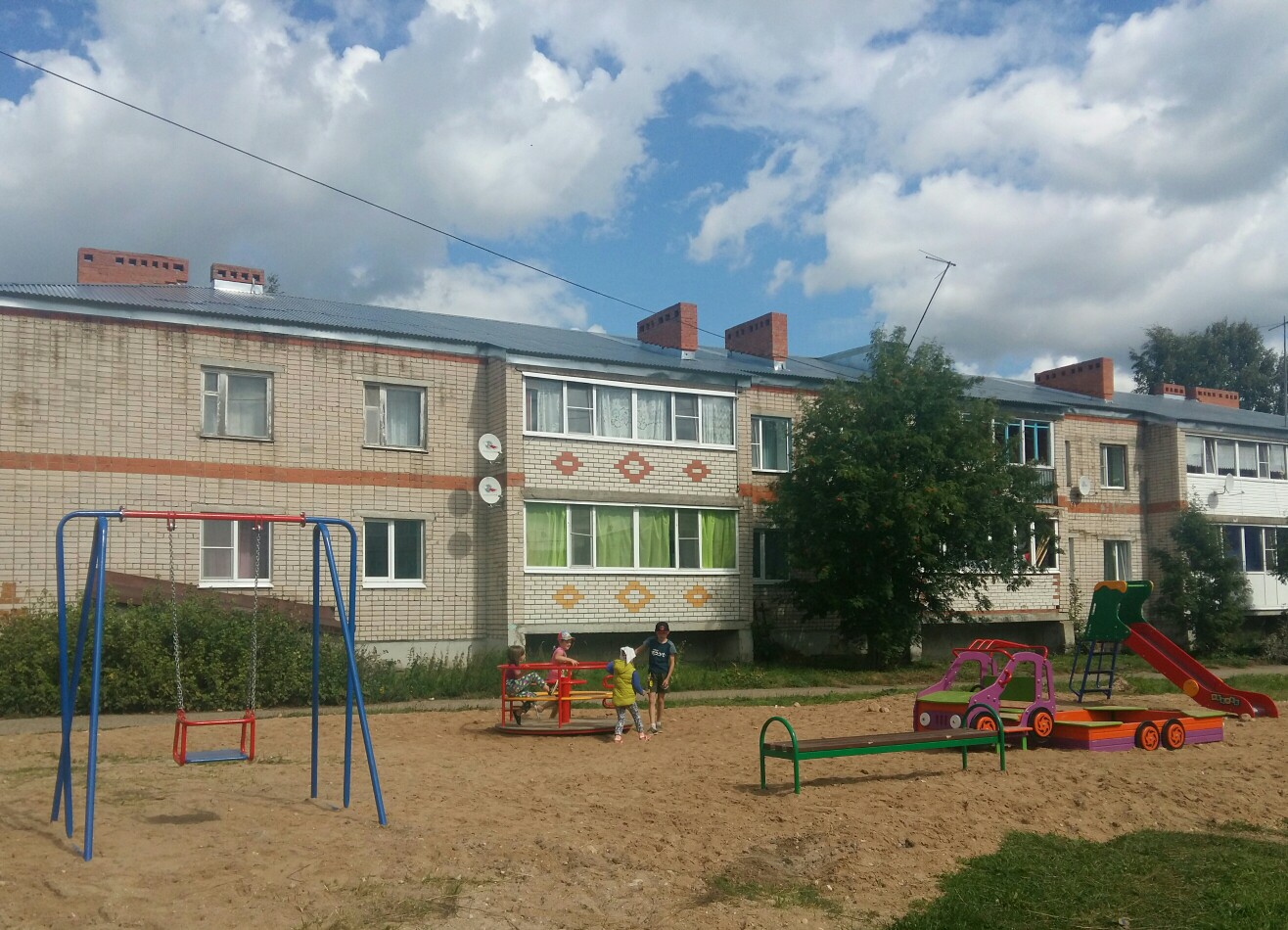 В целях обеспечения пожарной безопасности жителей деревень МО Перцевское установлены металлические рынды и обустроены подъезды к пожарным водоемамустановка рынд в деревнях МО Перцевское 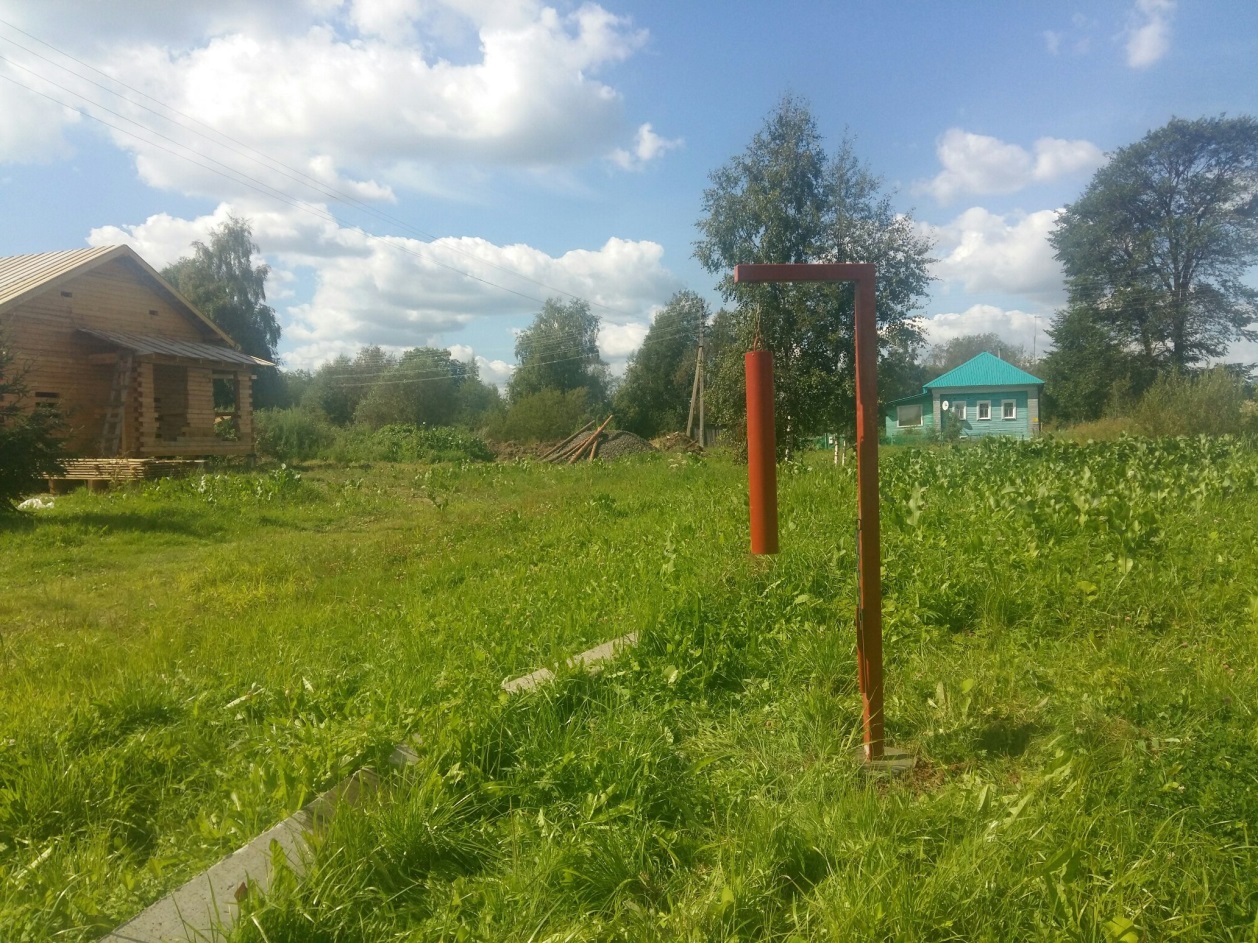 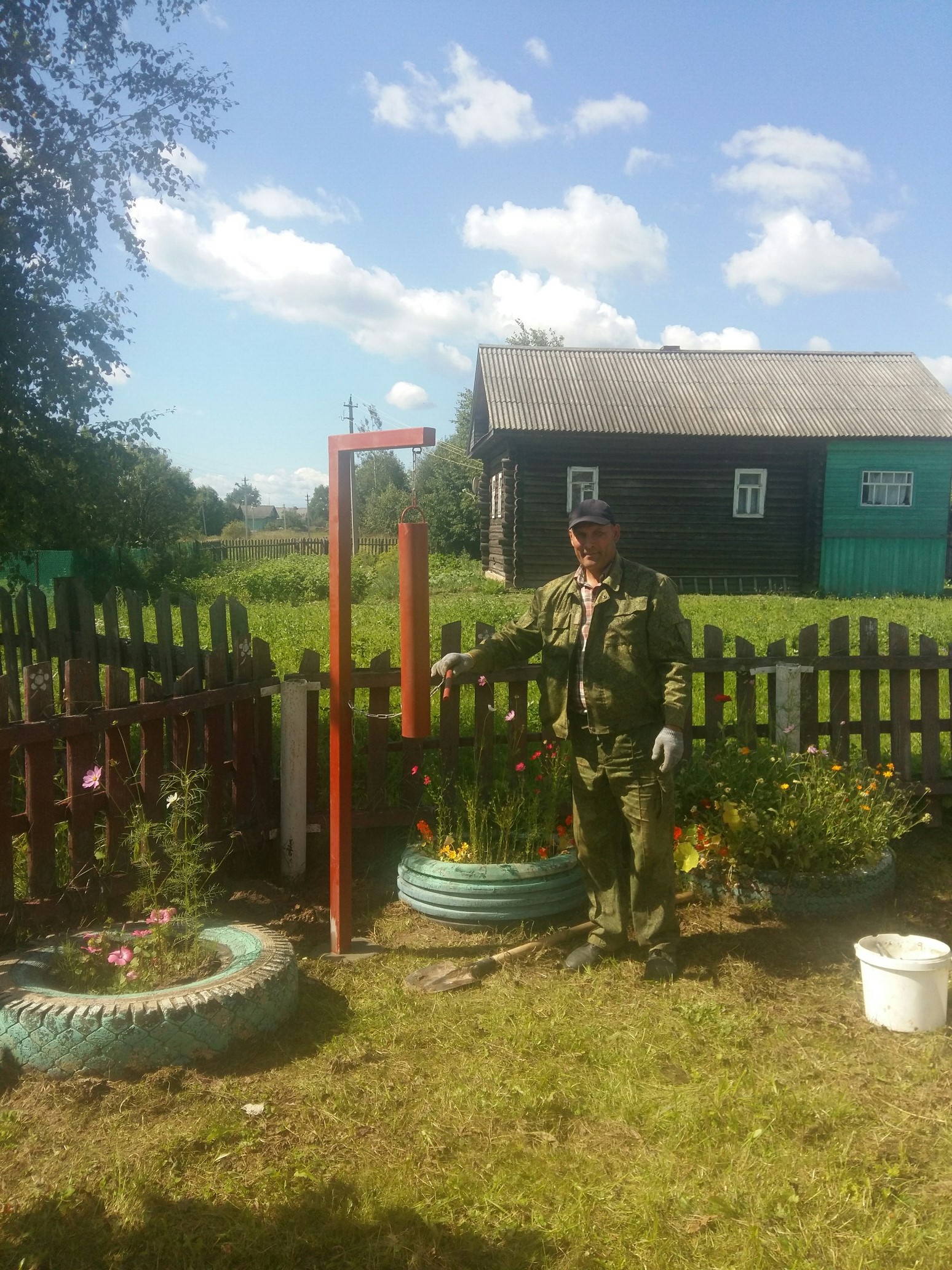 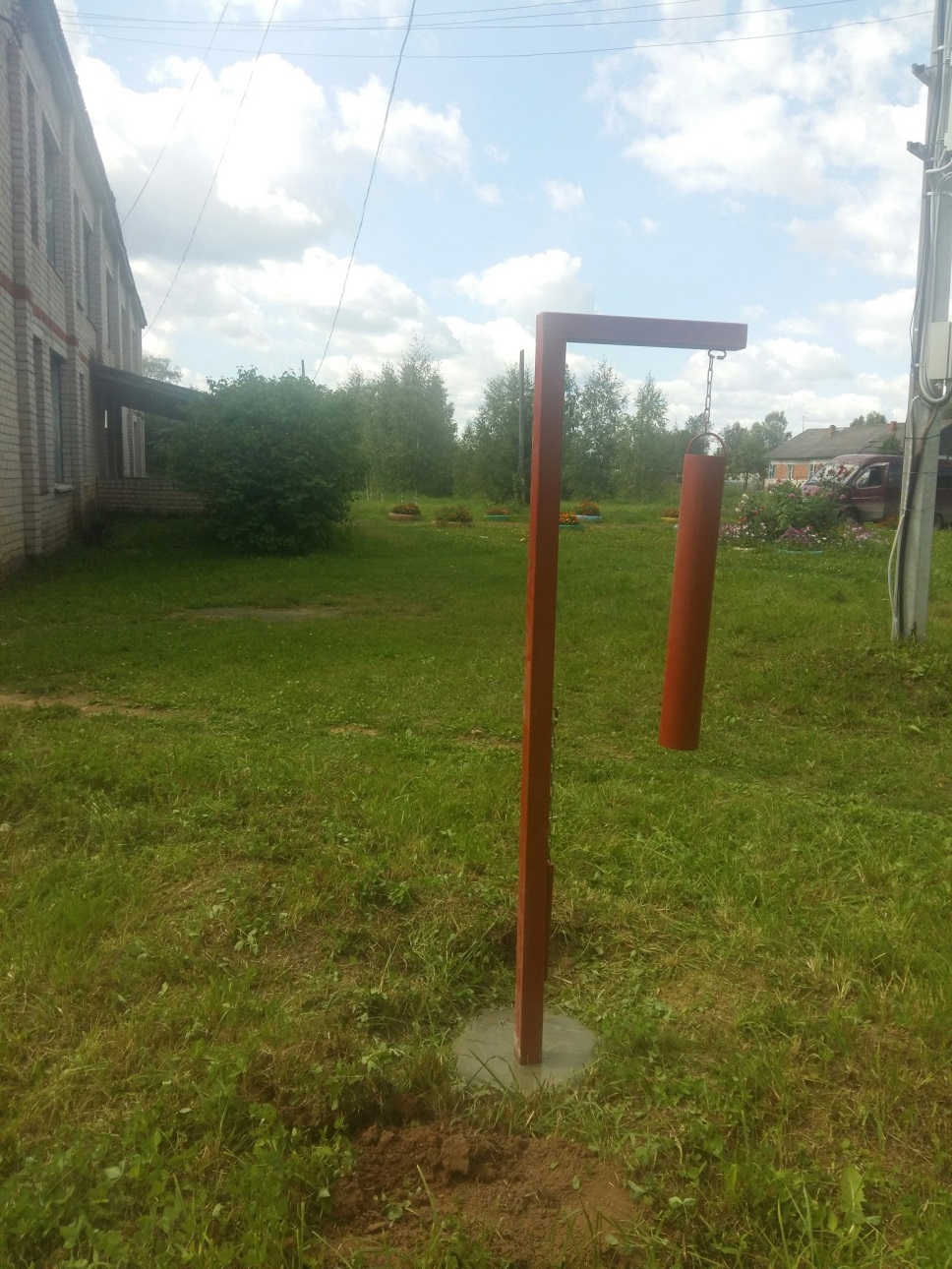 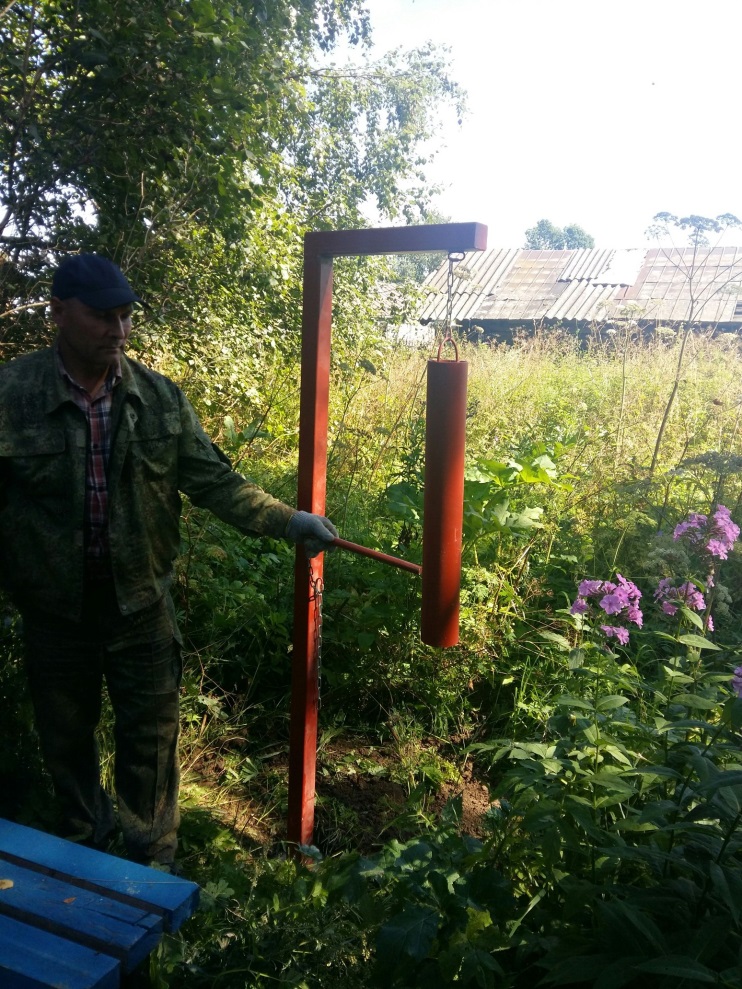 обустройство подъездов к пожарным водоемам в МО Перцевское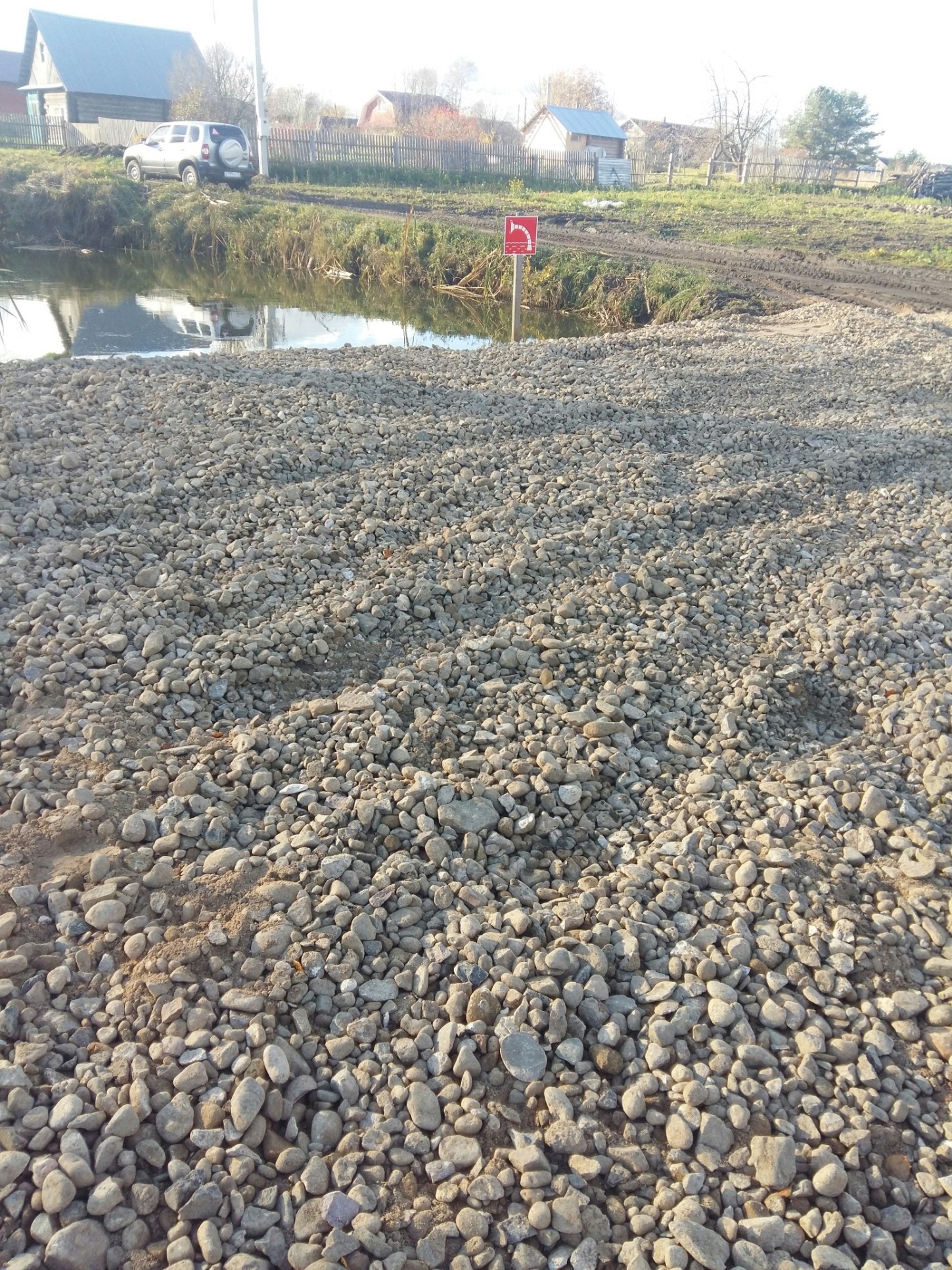 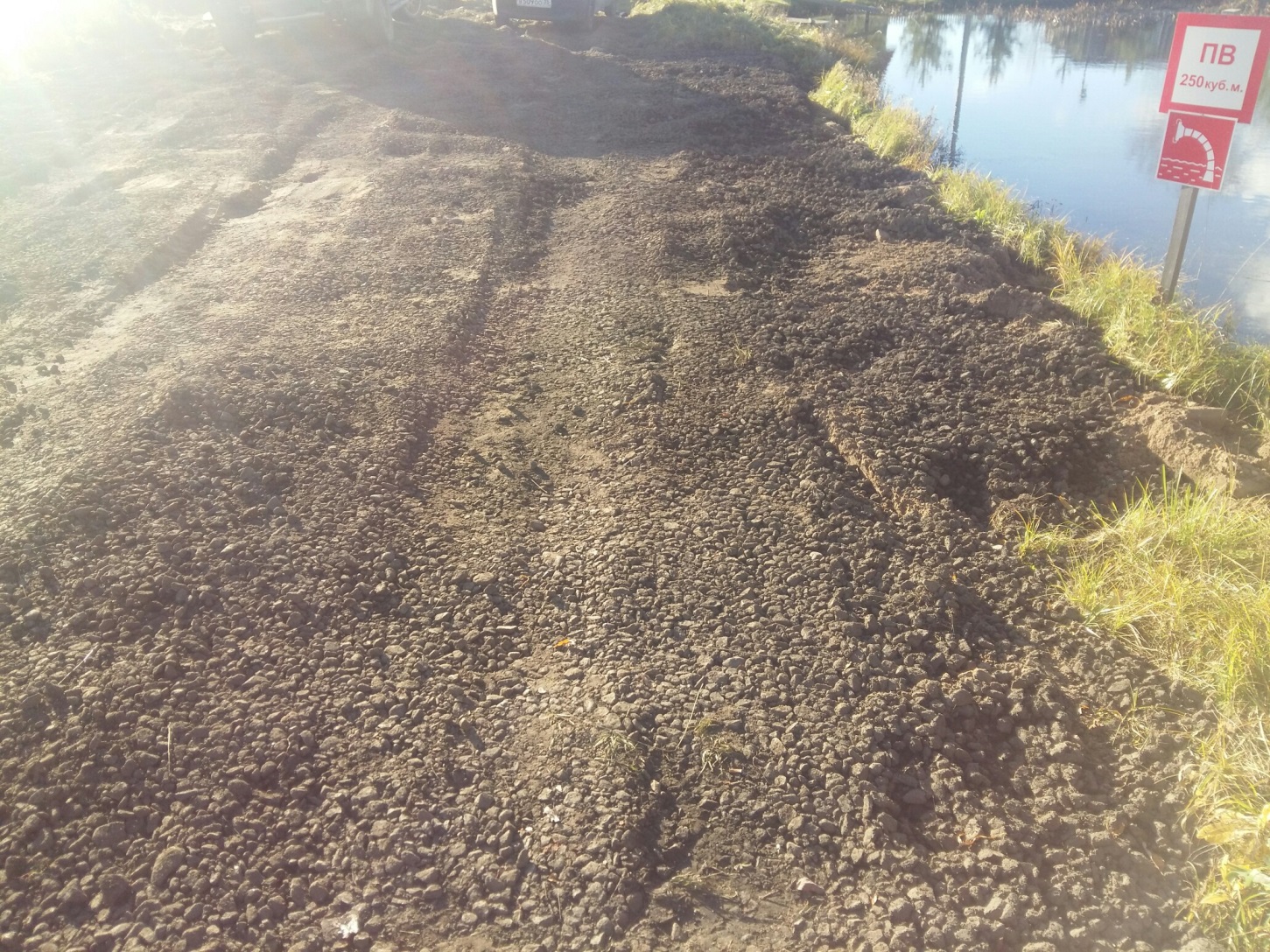 МО Юровское  - пошив театральных костюмов для проведения культурно-массовых мероприятий.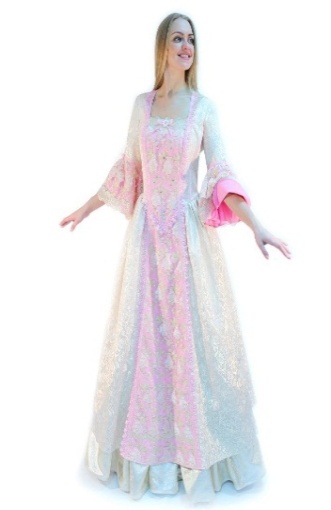 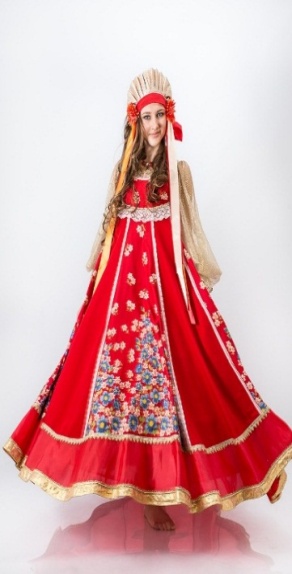 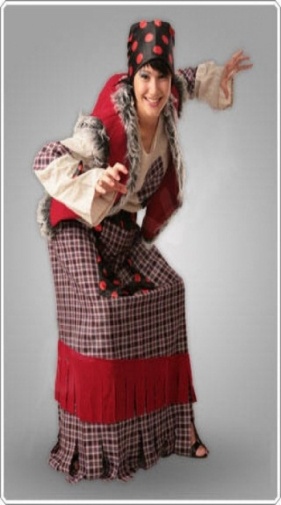 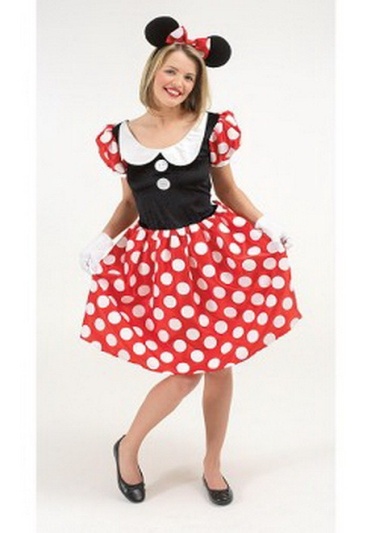 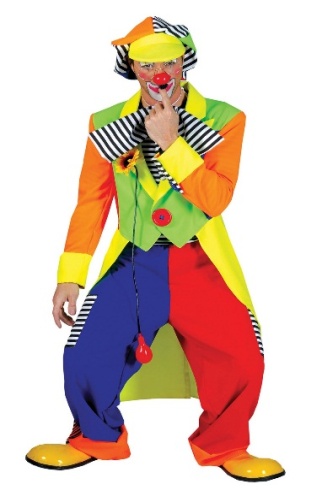 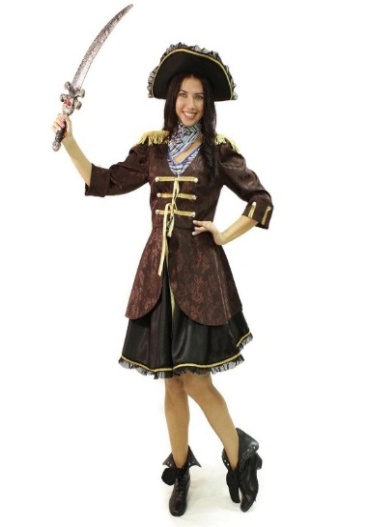 